Předmět objednávky: práce v PR Milčice (okr. KT) v k. ú. Milčice u Sušice dle následujícího popisu:sekání travního porostu na ploše A (křovinořezem nebo lehkou mechanizací) jednou ročně. Průměrná výška strniště bude do 5 cm výšky. Součástí prací je odstranění posekané travní hmoty do 14 dnů po posekání ze zvláště chráněného území a jeho ochranného pásma v souladu s právními předpisy. Jde o suchou louku na svažitém pozemku vzdálenou od veřejných komunikací.Termín provedení prací: plocha A – 0,37 ha			 1. 9. – 30. 9. 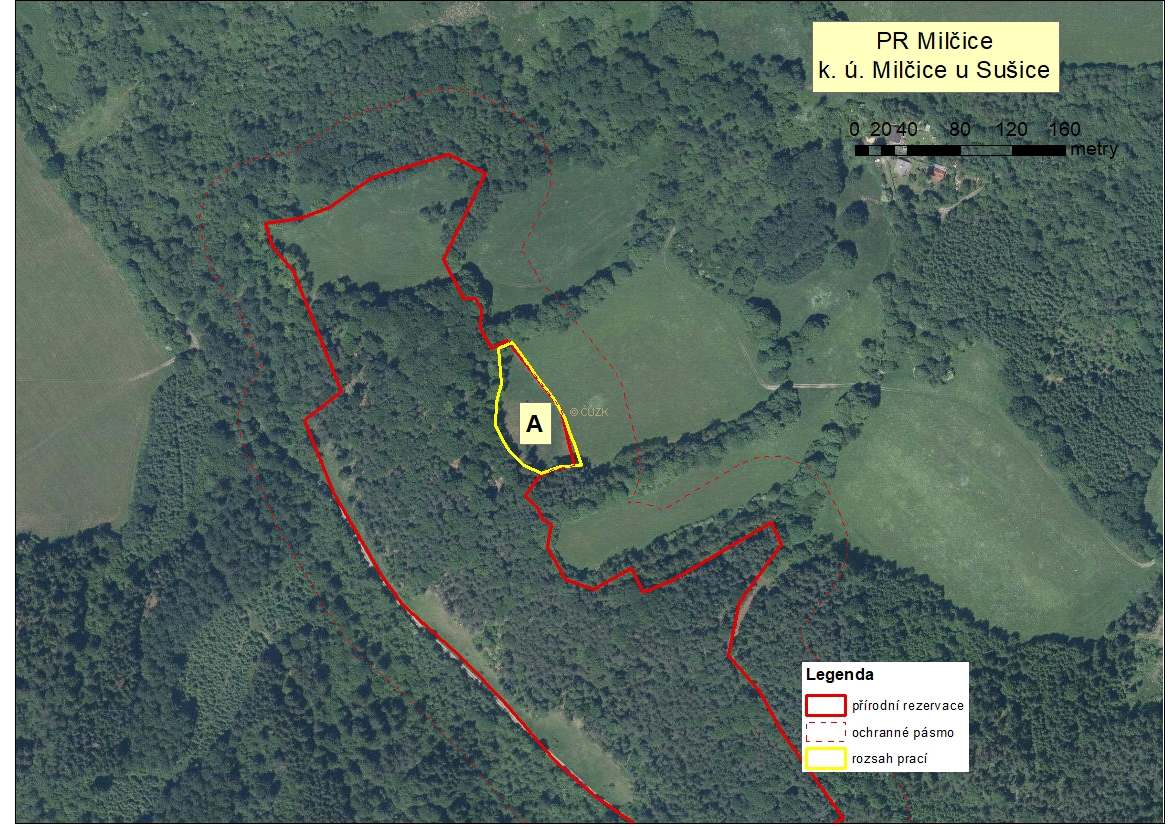 